EWANGELIADla Dzieci01.01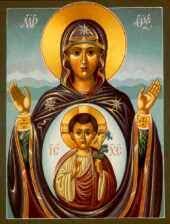 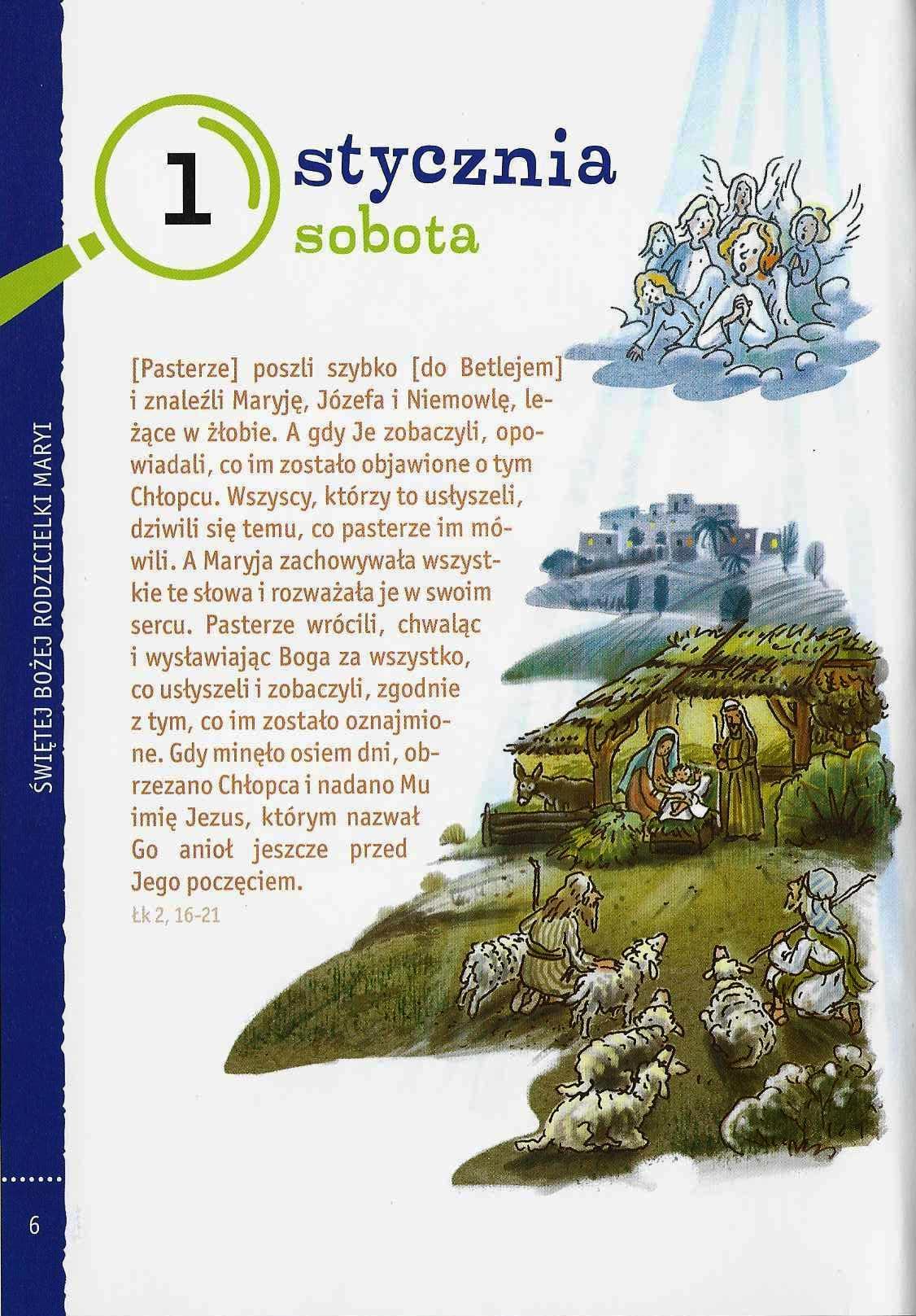 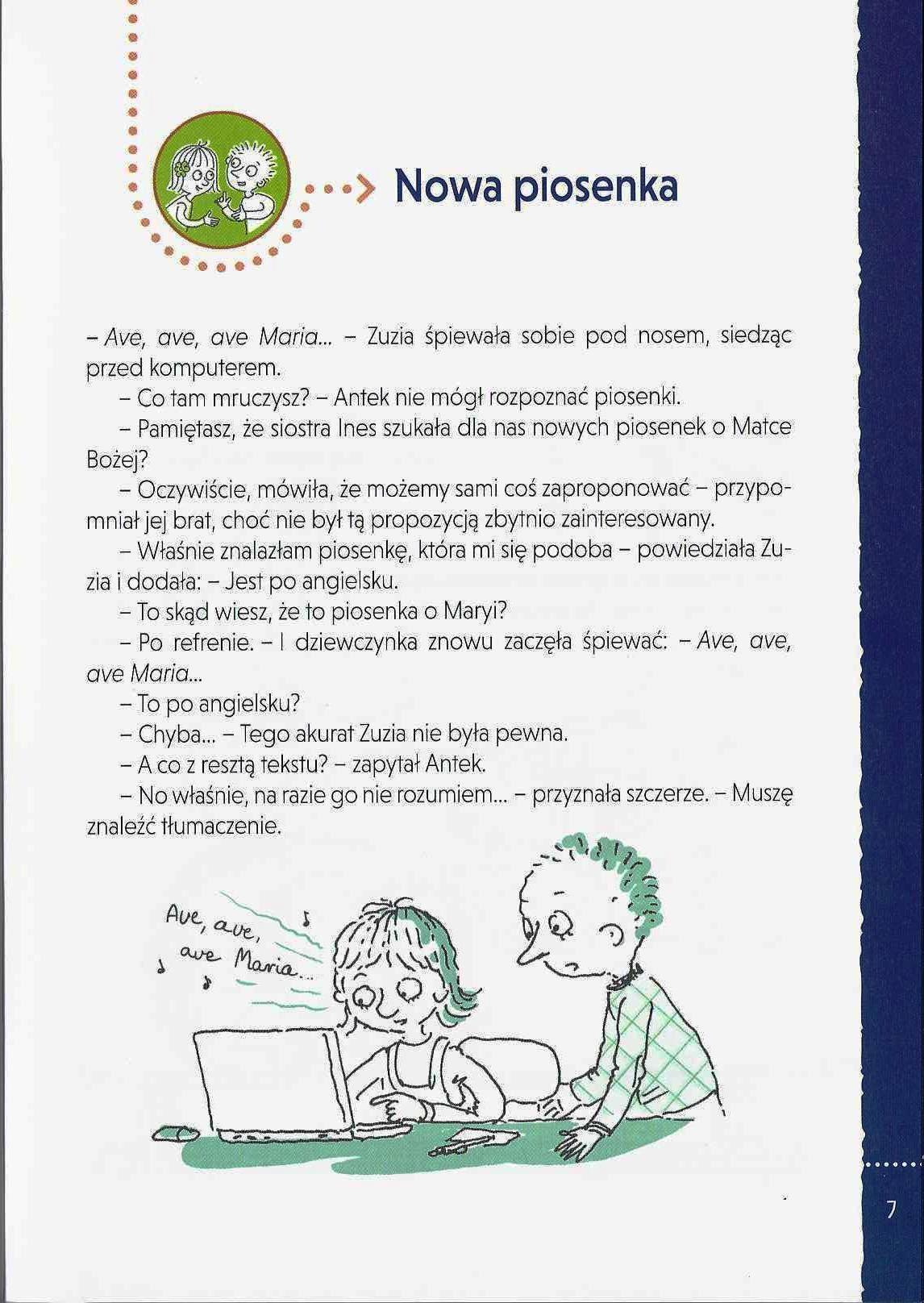 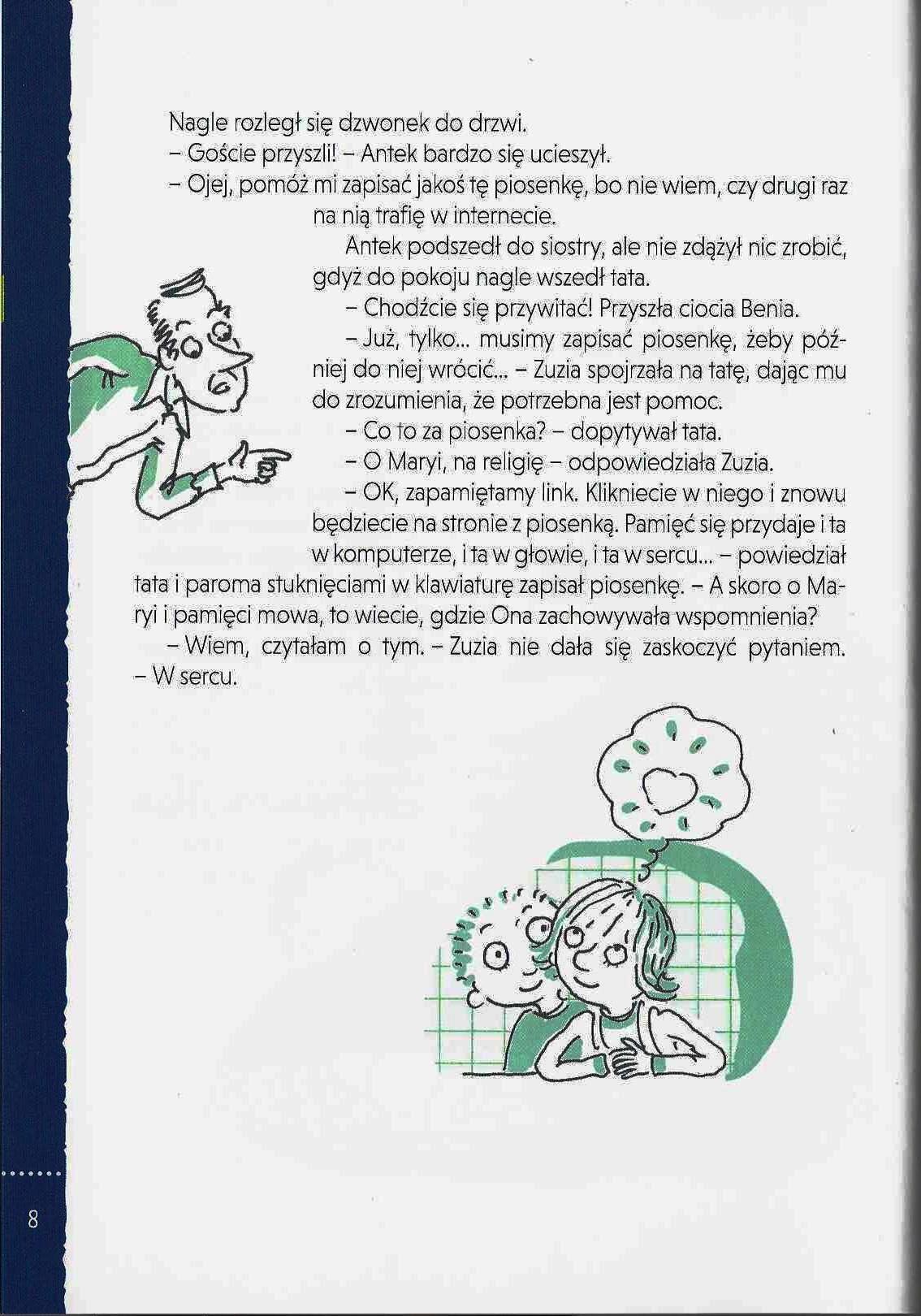 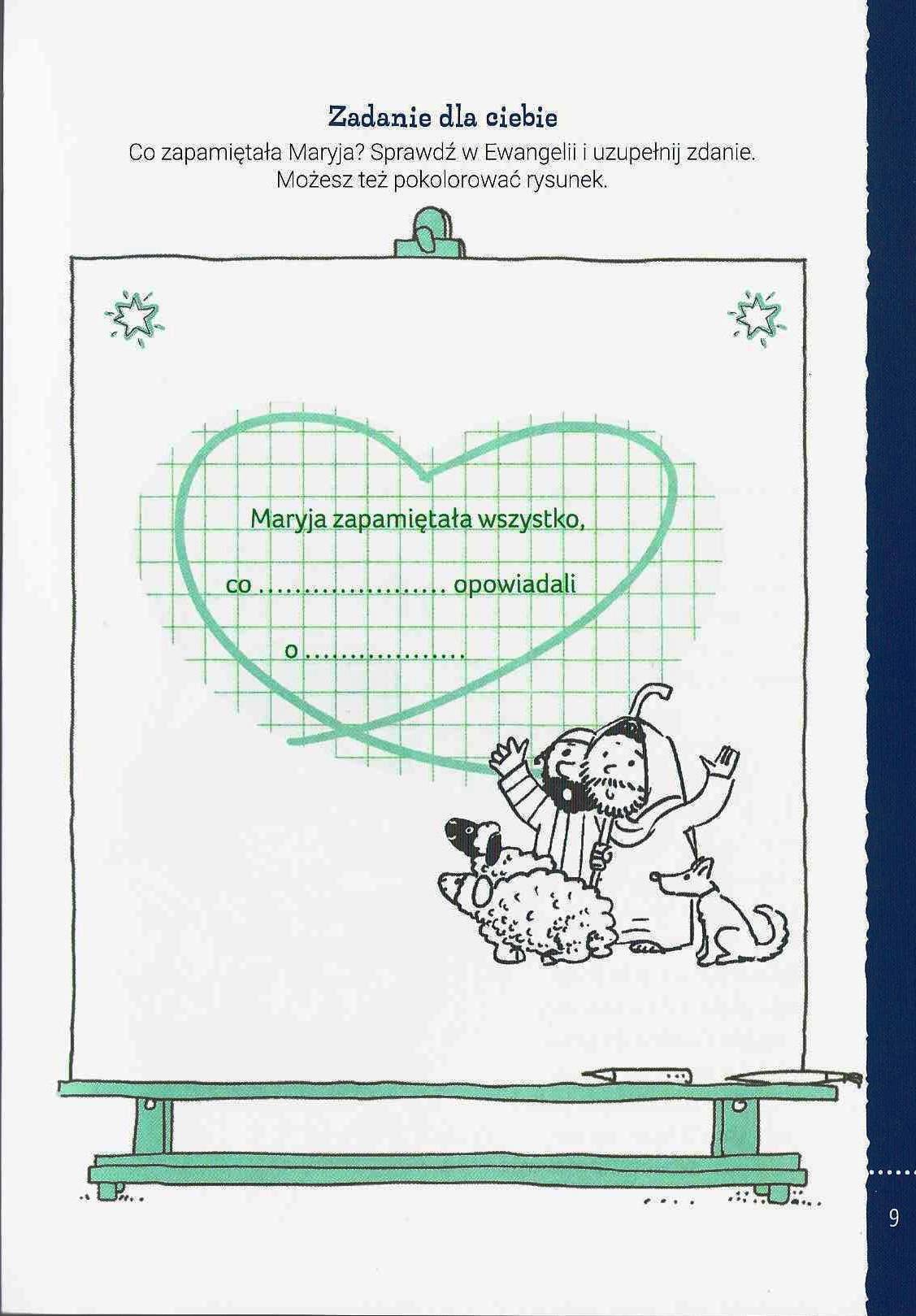 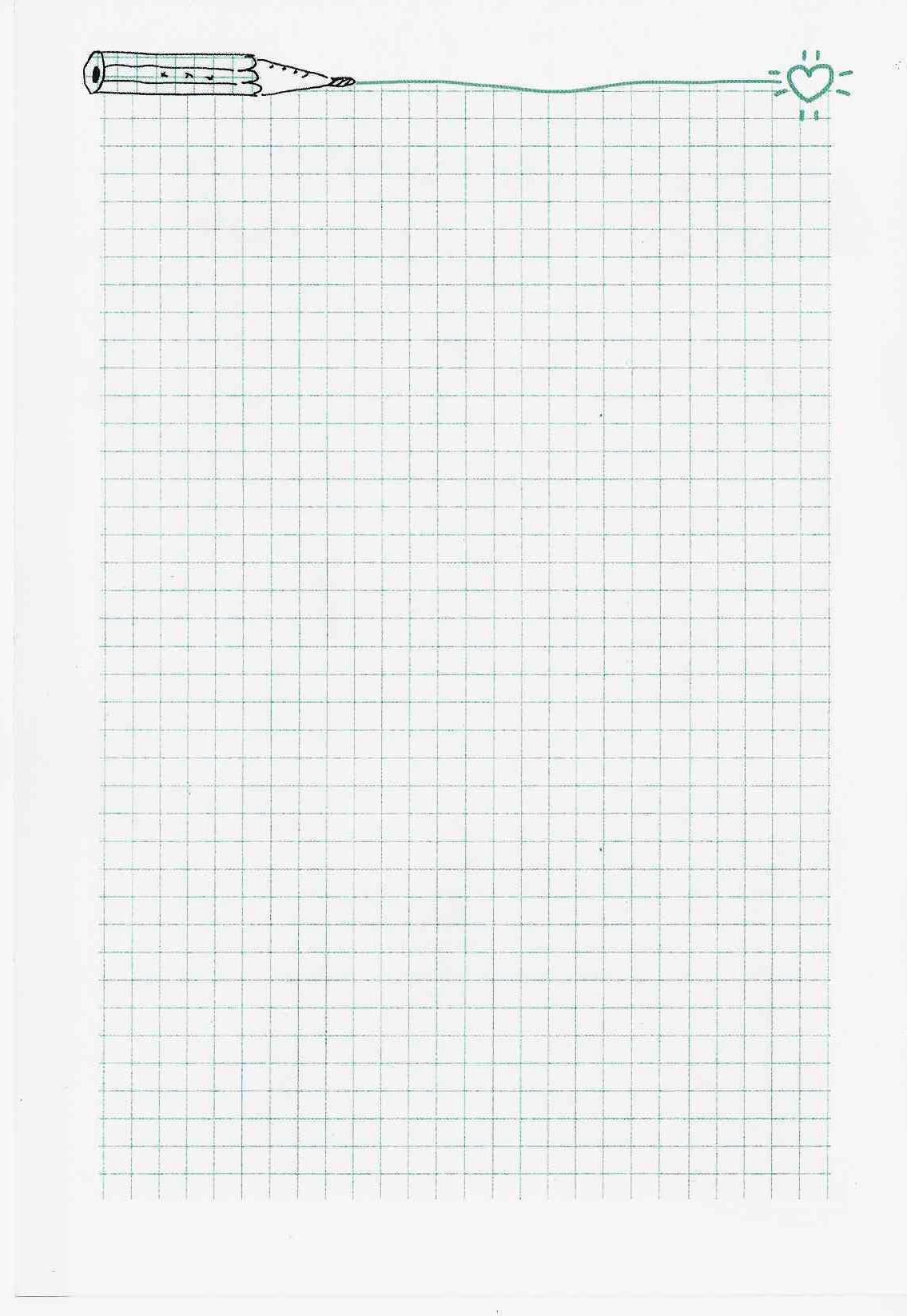 